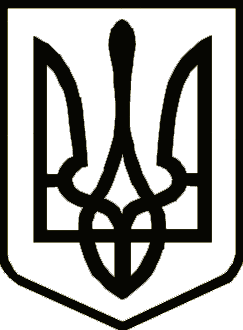 УкраїнаНОСІВСЬКА  МІСЬКА РАДА
Носівського району ЧЕРНІГІВСЬКОЇ  ОБЛАСТІ                                                                                                                                  ПРОЕКТРІШЕННЯ(п’ятдесят третя сесія сьомого скликання)17 травня  2019 року                                                                    № 12/53/VІІм.НосівкаПро надання дозволу КП «Носівка-Комунальник» на зняття з балансу житлового будинкуВідповідно до статей 26 та 60 Закону України «Про місцеве самоврядування в Україні» враховуючи клопотання комунального підприємства «Носівка-Комунальник» Носівської міської ради №147 від 11.04.2019 року, міська рада вирішила:1. Надати  дозвiл  комунальному пiдприємству «Носівка-Комунальник» Носівської міської ради на зняття з балансу  житлового будинку за адресою: м. Носівка, провул. Баштовий, буд.1.          2. Відділу житлово-комунального господарства та благоустрою внести зміни шляхом виключення з Переліку об’єктів права комунальної власності  територіальної громади  Носівської міської ради житлового будинку за адресою: м. Носівка, провул. Баштовий, буд.1.3. Контроль за виконанням даного рішення покласти на  постійну комісію з питань житлово-комунального господарства, комунального майна, благоустрою, архітектури, будівництва, транспорту, зв’язку та сфери послуг.Міський  голова                                                                        В.ІГНАТЧЕНКОПОДАННЯ:	         ПОГОДЖЕНО:Начальник  відділу житлово-комунального господарства та благоустрою                                                 В. КРИВЕНКО    Заступник міського голови з питань ЖКГ   О. СИЧОВ Cекретар міської ради  Л. НЕДОЛУГАНачальник відділу бухгалтерського обліку та звітності - головний бухгалтер Головний спеціаліст  відділу правового  забезпечення  та кадрової роботи            В. САМОКИШМ. ТРУТЕНЬНачальник  загального відділу                                             Н. РУБЕЛЬ